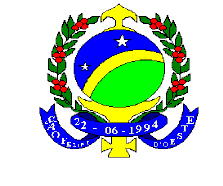 ESTADO DE RONDONIAPODER EXECUTIVOPREFEITURA MUNICIPAL DE SÃO FELIPE D’OESTELEI Nº 290/2007Altera a Lei Municipal nº. 190/2005, que criou o PROGRAMA NOSSA AGRICULTURA no Município de São Felipe D’Oeste e dá outras providências.O Prefeito Municipal de São Felipe do Oeste - Rondônia, Sr. VOLMIR MATT, no uso de suas atribuições legais, faz saber, que a Câmara Municipal de São Felipe do Oeste/RO, aprovou e fica sancionada a seguinte LEI:Art. 1º. Fica criado um § 6º e um § 7º, ao art. 4º, da Lei Municipal nº. 190, de 03 de outubro de 2005, com a seguinte redação:§ 6º. Ficam dispensados de qualquer tipo de contrapartida, em valores ou em combustíveis, por parte do produtor rural, os serviços de fornecimento de terra, trator com roçadeira e caminhão, independentemente da quantidade e do tempo despedido.§ 7º. Não estão sujeitos a qualquer cobrança ou  contrapartida os serviços, produtos ou materiais, abrangidos pela presente Lei, quando prestados ou fornecidos no perímetro urbano composto pela sede do Município ou no Distrito de Novo Paraíso.Art. 2º.  Fica alterado o texto do ANEXO I, à Lei Municipal nº. 190/2005, para constar da seguinte tabela:.Art. 3º. Os demais artigos da Lei permanecem inalterados.Art. 4º. Esta Lei entra em vigor na data da sua publicação.Art. 5º. Revogam-se as disposições em contrário.Gabinete do Prefeito Municipal de São Felipe D’Oeste, aos quatorze dias do mês de maio do ano de dois mil e sete.VOLMIR MATTPrefeito MunicipalMÁQUINARAZÃO UTILIZADACONTRAPARTIDALT. DIESEL/HORA EXCEDENTEEsteiraHoraPá-carregadeiraHoraRetro-escavadeiraHoraMoto-NiveladoraHora